							PROFORMA FOR MONTHLY ACHIEVEMENT REPORT UNDERSPORTS & YOUTH SERVICES DEPARTMENTName of Office: NSS Cell, Sports & Youth Services Department					Month : JANUARY 202226th National Youth Festival : 8 NSS Volunteers and 1 Programme Officer from NSS Mizoram participated at the 26th National Youth Festival held at Huballi, Karnataka on from 12th to 16th  January, 2023.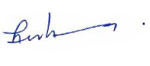 		( Dr. ZIRLIANNGURA )		State NSS Officer cum Deputy Secretary		Date:   1st February, 2023	NSS Cell, Department of Sports & Youth Services		Government of MizoramSl.No.Name of ProgrammeDuring the MonthVols. InvolvedVols. InvolvedVols. InvolvedDatePlacePlaceName of NSS InstitutionSl.No.Name of ProgrammeDuring the MonthMFTTDatePlacePlaceName of NSS Institution1.a) Plantation--------1.Total :----1.b) Fencing/Clearing of Plantation Site1 time 157226.12.20226.12.2022Plantation SiteGovt. Saiha HSS HSSTotal :Total :1 time 157226.12.20226.12.2022Plantation SiteGovt. Saiha HSS HSS2.     Blood Donation Camp1 time1 time1 time125547261328016.1.202316.12.202313.1.2023District Hospital, LawngtlaiDistrict Hospital, SaihaSchool Campus Govt. Region HSSGovt. Saiha HSSSt. John’s HSSTotal :Total : 3 times803311316.1.202316.12.202313.1.2023District Hospital, LawngtlaiDistrict Hospital, SaihaSchool Campus Govt. Region HSSGovt. Saiha HSSSt. John’s HSS3.     Social Workon Cleanliness1 time1 time1 time1 time1 time 1time    1 time1 time    1 time1 time1 time1 time1 time1 time1 time1 time1 time1 time1 time1 time1 time1 time1 time1 time1 time1 time1 time1 time1 time1 time1 time1 time1 time1 time14303020110402313232160304030232043403030432395030233043   14 2024202546102019170233112278423130222113403011122121844211227321110151725821405039280635425502910261705254338370414264441794513557752530393750125.1.202310.1.202317.1.202313.1.202323.1.20236.1.202320.1.20234.1.202316.1.202317.1.202313.1.20235.1.202316.1.202318.1.20239.1.202320.1.202317.1.202316.1.202313.1.202312.1.20235.1.20236.1.20239.1.202310.1.202320.1.202323.1.202320.1.202317.1.202312.1.202312.1.202321.1.202312.1.202313.1.202320.1.202320.1.202318.1.2023School campusPublic placesSchool CampusHospitalSchool campusSchool campusStreetSchool campusPublic placesStreetSchool campusSchool CampusSchool campusStreetSchool campusSchool campusSchool campusHistorical placesSchool campusSchoool CampusSchool CampusSchool CampusSchool CampusPublic placesHospitalSchool campusSchool campusStreetCollege Campus
College CampusStreet/BazarCollege CampusCollege CampusCollege CampusGovt. KM HSSSaitual HSSTuisualral HSSThingsulthliah HSSGovt. Zemabawk HSSGovt. Champhai HSSPhullen HSSRatu HSSMiceGovt. SAIHA HssBungtlang HSSTlungvel HSSTuisualral HSSThingsai HSSThenzawl HSSNorth Vanlaiphai HSSHelen Lowry HSSFarkawn HSSBikhawthlir HSSBrilliant HSSModern HSSPangzawl HSSBaptist HSSPublic HssKawrhthah HSSKhawbung HSSBiate HSSVaphai HSSKawnpui HSSHelen Lowry CollegeMizoram Christian CollegeGovt. Lawngtlai CollegeGovt. Serchhip CollegeGovt. Hnahthial CollegeGovt. J. Thnakima CollegeTotal :Total : 33 times102885018785.1.202310.1.202317.1.202313.1.202323.1.20236.1.202320.1.20234.1.202316.1.202317.1.202313.1.20235.1.202316.1.202318.1.20239.1.202320.1.202317.1.202316.1.202313.1.202312.1.20235.1.20236.1.20239.1.202310.1.202320.1.202323.1.202320.1.202317.1.202312.1.202312.1.202321.1.202312.1.202313.1.202320.1.202320.1.202318.1.2023School campusPublic placesSchool CampusHospitalSchool campusSchool campusStreetSchool campusPublic placesStreetSchool campusSchool CampusSchool campusStreetSchool campusSchool campusSchool campusHistorical placesSchool campusSchoool CampusSchool CampusSchool CampusSchool CampusPublic placesHospitalSchool campusSchool campusStreetCollege Campus
College CampusStreet/BazarCollege CampusCollege CampusCollege CampusGovt. KM HSSSaitual HSSTuisualral HSSThingsulthliah HSSGovt. Zemabawk HSSGovt. Champhai HSSPhullen HSSRatu HSSMiceGovt. SAIHA HssBungtlang HSSTlungvel HSSTuisualral HSSThingsai HSSThenzawl HSSNorth Vanlaiphai HSSHelen Lowry HSSFarkawn HSSBikhawthlir HSSBrilliant HSSModern HSSPangzawl HSSBaptist HSSPublic HssKawrhthah HSSKhawbung HSSBiate HSSVaphai HSSKawnpui HSSHelen Lowry CollegeMizoram Christian CollegeGovt. Lawngtlai CollegeGovt. Serchhip CollegeGovt. Hnahthial CollegeGovt. J. Thnakima College4.     Participation in --------4.a) Pulse Polio Immunisation-------4.b) Health Camp-------4.c) Eye Camp-------4.d) Animal Health Camp-------5.    Awareness Programmes on -During the monthMFTTDatePlaceName of NSS Unit Orientation of NSS Volunteersb) Cleanliness, Health & Sanitation1 time22103213.1.2023School CampusSairang HSSc) Career Guidance1 time76691457.1.2023School CampusDarlawn HSSd) Drug Abuse, HIV/AIDS & Sex Education1 time1 time1 time1 time451012245089249518214820.1.202310.1.20236.1.202310.1.2023Campus School CampusSchool CampusSchool CampusDIETRatu HSSBungtlang HSSTawipui HSSe) Environment Preservation & Enrichment1 time34246613.1.2023School Campus Thingsulthliah HSSf) Blood Donation-------g) Human Trafficking & Child Protection-------j) Anti-Malaria-------k) Anti-Tobacco-------l) Rain Water Harvesting-------m) Awareness on Covid 19-------7 times 223194417---6.Self Defence Training-------7.    Road Repairs-------8    Renovation of Assets1 time10132310.1.2023Public UrinalsRatu HSS9.    Others (If any) :  as below 